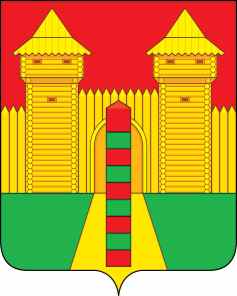 АДМИНИСТРАЦИЯ  МУНИЦИПАЛЬНОГО  ОБРАЗОВАНИЯ «ШУМЯЧСКИЙ   РАЙОН» СМОЛЕНСКОЙ  ОБЛАСТИПОСТАНОВЛЕНИЕот 16.05.2024г. № 244          п. ШумячиВ соответствии с федеральными законами от 07.12.2011г. № 190-ФЗ «О водоснабжении и водоотведении», от 06.10.2003г. № 131-ФЗ «Об общих принципах организации местного самоуправления в Российской Федерации», постановлением Правительства РФ от 05.09.2013г. № 782 «О схемах водоснабжения и водоотведения»Администрация муниципального образования «Шумячский район» Смоленской области П О С Т А Н О В Л Я Е Т:1. Утвердить прилагаемую актуализированную схему водоснабжения и водоотведения Шумячского городского поселения, Первомайского сельского поселения, Озерного сельского поселения, Студенецкого сельского поселения, Надейковичского сельского поселения, Руссковского сельского поселения, Снегиревского сельского поселения, Понятовского сельского поселения на 2025 год.		2. Настоящее постановление разместить на официальном сайте муниципального образования «Шумячский район» Смоленской области в информационно - телекоммуникационной сети Интернет.Глава муниципального образования «Шумячский район»  Смоленской области                                         Д.А. КаменевОб утверждении схемы водоснабжения и водоотведения Шумячского городского поселения, Первомайского сельского поселения, Озерного сельского поселения, Студенецкого сельского поселения, Надейковичского сельского поселения, Руссковского сельского поселения, Снегиревского сельского поселения, Понятовского сельского поселения на 2025 год